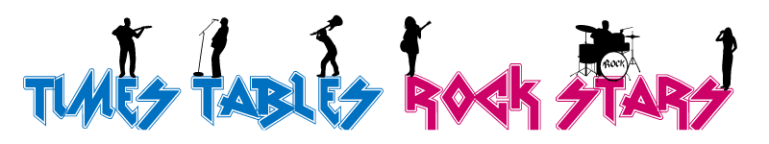 [Date]Dear Parent of [Pupil name],Your child is a Times Tables Rock [Star/Legend/God]! That means they can answer any times tables question up to 12 x 12 very quickly. There are only [xx] Rock Stars/Legends/Gods in the whole school and we will be holding a competition to find ...the … Supreme Ultimate Rock God for Eternity (or SURGE for short)!!The competition will take place on [date of TT Rock Wrangle] and will find the fastest times table-er in [school name]. Rock Stars/Legends/Gods will be picked up from their homes by taxi at approximately [time] (precise timings will be given to them nearer the time) and driven to school. They will then have a hero’s welcome to the school where they will enter the rock stadium (school hall) for the competition. The winner will be hailed forever as the best in [school name] at times tables and there may be other prizes in store! This is an amazing chance to be crowned the Supreme Ultimate Rock God for Eternity and I hope the students will have fun taking part. Please return the reply slip below to give permission for them to be picked up by taxi.Yours faithfully,[Teacher][Teacher’s Rock Title]Rock Wrangle CompetitionName of Rock Star/Legend/God: 	[Pupil’s name]I agree to my child being picked up by taxi on [date of TT Rock Wrangle].Signed (Parent / Carer): _____________________________[Date]Dear Parent of [Pupil name],Tomorrow is the big day for your child, as they are competing against all the other Times Tables Rock Gods for the title of Times Tables Rock Hero!They are being picked up in a taxi. Here is the information:Pick up point: [Place to wait for taxi, e.g. home, shop, bus stop]Wait here from: [Time]Taxi will depart at: [Time taxi departs]If your child is late, then the taxi will drive off without them. It will then be their responsibility to get to school.If there are any problems please call me on [teacher’s number].Yours faithfully,[Teacher][Teacher’s Rock Title]